НАКАЗПО ГАННІВСЬКІЙ ЗАГАЛЬНООСВІТНІЙ ШКОЛІ І-ІІІ СТУПЕНІВПЕТРІВСЬКОЇ РАЙОННОЇ РАДИ КІРОВОГРАДСЬКОЇ ОБЛАСТІвід 28 березня 2019 року                                                                                               № 79с. ГаннівкаПро участь у районнійсинхронній інтелектуальній грі «Інтелектуальна мішень»На виконання наказу начальника відділу освіти райдержадміністрації від 27 березня 2019 року № 67 «Про проведення районної синхронної інтелектуальної гри «Інтелектуальна мішень»НАКАЗУЮ:1. Заступнику директора з навчально-виховної роботи Ганнівської загальноосвітньої школи І-ІІІ ступенів ЩУРИК О.О., заступнику завідувача з навчально-виховної роботи Володимирівської загальноосвітньої школи І-ІІ ступенів, філії Ганнівської загальноосвітньої школи І-ІІІ ступенів ПОГОРЄЛІЙ Т.М., заступнику завідувача з навчально-виховної роботи Іскрівської загальноосвітньої школи І-ІІІ ступенів, філії Ганнівської загальноосвітньої школи І-ІІІ ступенів БОНДАРЄВІЙ Н.П.:	1) забезпечити проведення шкільного туру районної синхронної інтелектуальної гри «Інтелектуальна мішень» на базах навчальних закладів 09 квітня 2019 року;	2) забезпечити участь команд-переможців у фіналі районної синхронної інтелектуальної гри «Інтелектуальна мішень» 17 квітня 2019 року на базі центру дитячої та юнацької творчості.2. Контроль за виконанням даного наказу покласти на заступника директора з навчально-виховної роботи Ганнівської загальноосвітньої школи І-ІІІ ступенів ГРИШАЄВУ О.В., завідувача Володимирівської загальноосвітньої школи І-ІІ ступенів, філії Ганнівської загальноосвітньої школи І-ІІІ ступенів МІЩЕНКО М. І., на завідувача Іскрівської загальноосвітньої школи І-ІІІ ступенів, філії Ганнівської загальноосвітньої школи І-ІІІ ступенів ЯНИШИНА В.М. Директор школи                                                                                          О.КанівецьЗ наказом ознайомлені:                                                                          О.ЩурикО.ГришаєваВ.ЯнишинМ.МіщенкоН.БондарєваТ.ПогорєлаДодаток до наказу директора школи  від 28.03.2019 року № 79Умовиучасті в синхронній інтелектуальній грі «Інтелектуальна мішень»Мета: створення умов для інтелектуального та духовного розвитку учнівської молоді, вивчення творчого потенціалу учнів, активізації діяльності існуючих та створення нових осередків інтелектуального руху в районіУчасники:учасниками конкурсу є учні загальноосвітніх, позашкільних навчальних закладів. Кожна команда складається з п’яти учнів.Правила гри «Інтелектуальна мішень»Виготовити мішень у вигляді круга з діаметром близько 1 метра, поділеного на 6 рівних секторів із центральним кругом діаметром 20 см. П'ять секторів відповідають різним рівням складності запитань. Шостий сектор — сектор випадкового запитання. Центральний круг — «круг бажань».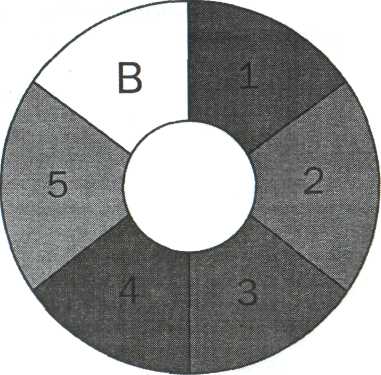 Кожен учасник кожної команди, по черзі, з відстані 4 метрів від центру мішені намагається потрапити стрілою гри «Дартс» у той сектор мішені, в який бажає. Далі ведучий оголошує запитання того сектору, який вибив учасник. Після цього учасник має 30 секунд на усну відповідь.Одночасно з учасником команди також думають над відповіддю. Якщо учасник дає неправильну відповідь, то ведучий вислуховує варіант відповіді команди учасника. Якщо й команда дає неправильну відповідь, то вже всі команди мають 15 секунд на здачу аркушів із відповідями, в тому числі й команда учасника. Таким чином, команда учасника має три спроби відповісти на запитання.Підведення підсумків: оцінка відповіді залежить від:1) рівня запитання («вибитого» сектора);2) того, коли було дано відповідь:а) учасником,б) командою учасника,в) всіма командами.Сектор «В» — сектор випадкового питання (вибір питання лотерейний, и оцінка не залежить від рівня складності).«Круг бажань». Учасник, який поцілив у нього, сам обирає рівень складності запитання, і, в разі правильної відповіді, отримує для команди ще два призових очка.Якщо учасник зовсім не потрапив у мішень, то ведучий сам обирає рівень запитання, і воно одразу розігрується на всі команди, причому команда-винуватець» участі в розіграші цього питання не бере.Виграє та команда, яка набирає найбільшу кількість очок.Нічиєї в наших іграх не буває! І тому в разі однакової кількості набраних очок капітани команд відповідають на додаткове (додаткові) запитання за вибором ведучого.УВАГА! За столом не можна користуватися як друкованими джерелами, так і                     будь-якими записами.Таблиця оцінювання правильних відповідейТаблиця оцінювання правильних відповідейТаблиця оцінювання правильних відповідейТаблиця оцінювання правильних відповідейТаблиця оцінювання правильних відповідейТаблиця оцінювання правильних відповідейТаблиця оцінювання правильних відповідей5 рівень4 рівень3 рівень2 рівень1рівень«В»Учасник6810121410Команда46810128Усі команди2468106